   РОССИЙСКАЯ  КИНОЛОГИЧЕСКАЯ ФЕДЕРАЦИЯ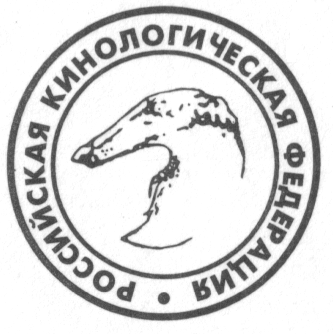 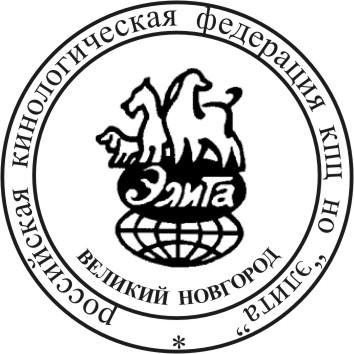   КПЦ  НО «ЭЛИТА»НКП  ГРИФФОНОВ  И  МАЛЫХ  БРАБАНСОНОВ МОНОПОРОДНАЯ  ВЫСТАВКА РАНГА  ПК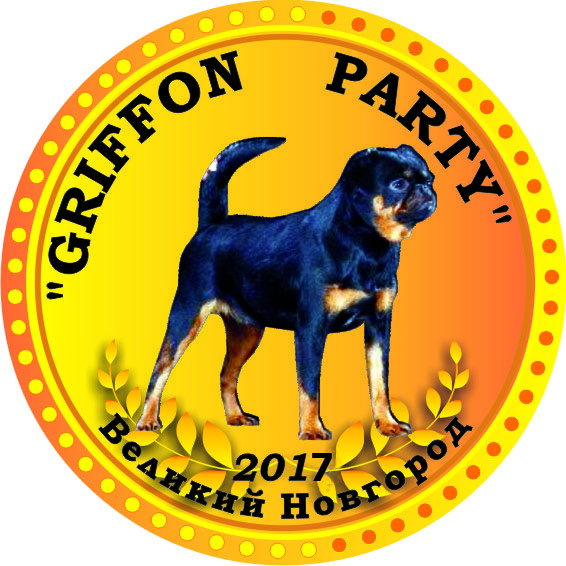 КАТАЛОГГЕНЕРАЛЬНЫЙ  СПОНСОР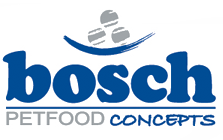 ВЕЛИКИЙ  НОВГОРОД18 июня 2017 годаОрганизаторы выставки:РКФ - ОАНКОО - КПЦ НО «ЭЛИТА»Тел.(816)2 61-85-25 , тел\факс (816) 2 65-02-64e-mail : antica@mxc.ru               http://nov-elita.narod.ru         НКП  ГРИФФОНОВ  И  МАЛЫХ  БРАБАНСОНОВ Тел.(499)161-14-26 (495)612-66-65http://nkpgriffon.jimdo.com/МОНОПОРОДНАЯ ВЫСТАВКА«ГРИФФОН  ПАТИ»Ранга ПК (Победитель  Клуба)Место проведения выставки :Стадион «ВОЛНА»Великий Новгород , ул.Чудовская , 7Организационный комитет выставки:Поленок Юлия                                     Орищенко Элла   Тимошенко Анна*********ЭКСПЕРТ :Г-жа Расчихмарова Татьяна (Россия , Санкт-Петербург)18 июня  2017г. – начало  в  10-00Конкурс ПарБРЮССЕЛЬСКИЙ  ГРИФФОНBESTSHAYGRI  S  BOLSHOGO  SAMPSONIJA  Вл.Булат А.Ю.BESTSHAIGRI   CHERVONA  RUTA Вл.Булат А.Ю. место 2БЕЛЬГИЙСКИЙ  ГРИФФОНFILIPP  OT  NEVSKOGO  HOBBITA Вл.Седых Н.&Невская Я.YANA OT  NEVSKOGO  HOBBITA  Седых Н.&Н. место 1Конкурс ПитомниковBESTSHAYGRI   Вл.Булат А.Ю. 1 местоБЕЛЬГИЙСКИЙ  ГРИФФОНкобелиКласс щенковПТИ  ПИТЕР  ЯГУАР  ИКС  ДЖЕЙ  АЙ  ЭМ , щ/к , 16.12.2016 г., кл. EEK 211, ч\п, Зав. Леонтьева М (Пти Питер Цимес Мит Компот  х  Pti Piter Salve Stella) Вл.Леонтьева М., 195267, С-Петербург , Просвещения пр-т, 84-3-88    оч. Перспективный, CW, BISBaby- 2Класс юниоров GAGARIN S BOLSHOGO SAMPSONIJA , RKF 4594790, кл.NZQ 104,  . 09.05.2016 г., черн , Зав.: Гарина И. А.  (Innochkin s Bolshogo Sampsonija  x  Depa s Bolshogo Sampsonija  )Вл. Булат А. Ю.;194361 Санкт-Петербург, п. Левашово, ул. Железнодорожная. д.12   CW, ЮПК, ЛЮ, BISJun – 3   30Класс промежуточныйFILIPP  OT  NEVSKOGO  HOBBITA, RKF 4403347  , кл. BIZ 473 , 6.11.15 г., чёрн.,  зав. Седых Н.Е. (Super Luch ot Nevskogo Hobbita  x  Hanna ot Nevskogo Hobbita)Вл.Седых Н.&Невская Я.; 194361 С-Петербург , п.Лисий Нос  CW, ЛК,ПК,  BOS   27сукиКласс промежуточныйДЖОЗЕФИНА С БОЛЬШОГО САМПСОНИЯ , РКФ 4592535,  кл. NZQ 86,  13.03.2016 г., ч\п , Зав.Гарина И.А.(Оригинал с Большого Сампсония  х  Жануария с Большого Сампсония) Вл. Гарина И.А.; 194044, С-Пб, Б. Сампсониевский пр-т, 56-39      отлКласс открытыйMOSKU  GRIFF  LET  ME  LOVE  YOU , RKF 4510039 , кл. XOK 234 , 13.01.16 г., чёрн., зав.Борисова О.К. (Tsarskaja Dinastija A Ya Dlya Mosku Grif  x  Mosku Griff Rodnaya Dusha) Вл.Киселёва Н.; 141603 МО , Солнечногорский р-н , Замятино , 20А    CW, КЧККласс чемпионов НКПDZHIPSI  S  BOLSHOGO  SAMPSONIJA , ЮЧНКП, Junior World Winner ,J.CH.GR, ЧР, ЧНКП, ЧЧехии, CH.LUX, ЧРКФ, ЧЛат, ЧЛит, ЧЭст, CH.Baltic, ЧБел, CH Finnish,RKF 3345754 , кл. NZR 162 , 7.04.12 г., чёрн., зав.Гарина И. (Tremaloy Son of a Gun x  Karmen s Bolshogo Sampsonija)Вл.Ореховская Е.; 191014 С-Петербург,  Ковенский пер., 26-7 CW, КЧК, ЛС, ПК, ВОВ, BISS – 1  90Класс ветеранов YANA OT  NEVSKOGO  HOBBITA , ЧР , RKF 2416224 , кл. BIZ 3419 , 1.01.09 г., чёрн., зав. Седых Н.Е. (Beannachtai Precious Survivor x Sigma ot Nevskogo Hobbita)Вл. Седых Н.&Н.; 194361 С-Петербург , Левашово , Лесная , 55 CW, ЛВ, BISVeteran-1   90БРЮССЕЛЬСКИЙ  ГРИФФОНкобелиКласс юниоров BESTSHAYGRI  S  BOLSHOGO  SAMPSONIJA , RKF 4594798, кл. NZQ 88, 06.04.2016 г. , рыж , зав. Гарина И. А. 
( Beauview  Checkpoint  x  Hanuma s Bolshogo Sampsonija) Вл.Булат А. Ю.; 194361 Санкт-Петербург, п. Левашово, ул. Железнодорожная. д.12   CW, ЛЮ, ЮПК, ЛПП,  BOB, BISJun – 1, BISS - 2    120Класс чемпионов SHERLOCK  OT  NEVSKOGO  HOBBITA , ЧР , ЮЧ Европы , Ч Укр , Ч НКП , ЮЧ НКП , RKF 22763289 , кл. BIZ 3800 , 27.03.10г., рыж.,  зав. Седых Н.Е. (Nikolas Niklbi  ot Nevskogo Hobbita  x  Praskovia ot Nevskogo Hobbita)Вл.Седых Н.&Н.; 194361 С-Петербург , Левашово , Лесная , 55 CW, ЛК, ПКсукиКласс щенковБЕСТШАЙГРИ  БИРЮСА , щ\к, кл. SHG 16, 31.10.2016 г., рыж , зав.Булат А. Ю.(Bestshaigri Tilorn  ч  Бестшайгри Валенсия)Вл.Булат А. Ю.& Петренко О. И.; 194361 Санкт-Петербург, п. Левашово, ул. Железнодорожная. д.12 оч. Перспективный, CW, BISBaby- 1Класс юниоров MODEN  MIL  BEAUTIFUL  SAFIE  , РКФ 4515804, кл. MML 9, 12.01.2016 г., рыж, Зав.Мельчина С.Е.(Sibermoon Liege  х   Bestshaigri Grazia -Milana)вл Мельчина С.Е.; Санкт-Петербург, Ириновский пр-т, 37-2-36  CW, ЮПК, BOS     54ГОЛДЕН  ГРИФ  БЛУМИН  БЬЮТИ , щ\к, кл. EEK 211,  30.07.2016 г. , ч\п, зав. Скутницкая Е.В. /(Pni Piter Kip You Chin Up  x  Пти Питер Невеста Голден Гриф)Вл..Скутницкая Е.В.; 195252 С-Петербург ,  Северный пр.89-2-110  отл 2Класс промежуточныйРITERSKIY  BLUES  SHAKIRA , RKF 4309229 , кл. АСА 634, 20.09.2015 г., рыж., зав. Ореховская Е.(Huntwood’s Symphony By Leonard B  x  Dzhipsi s Bolshogo Sampsonija)вл. Ореховская Е. ;191014 Санкт-Петербург , пер Ковенский 26-7 CW, КЧК, ЛС, ПККласс открытыйBESTSHAIGRI   CHERVONA  RUTA, RKF 4403341, кл.ACQ 191 , 2.12.15  г., рыж., зав.Булат М.( Bestshaigri  Gospodin Prezident  x  Bestshaigri Andromeda) Вл.Булат А.Ю.; 194361 С-Петербург , Левашово , ул.Железнодорожная ,12 CW, КЧККласс победителейХАЛВА С БОЛЬШОГО САМПСОНИЯ , РКФ 4409279, кл. NZR 77, 13.09.2015 г., рыж , зав.Гарина И.А. (Huntwood’s Symphony By Leonard B   х   Една Ная с Большого Сампсония )Вл. Гарина И.А.;194044, СПб, Б. Сампсониевский пр-т, 56-39  CW, КЧК Класс ветеранов BESTSHAIGRI   RYZHAYA  YANTARINKA , RKF 2010045, кл.XKK 290  , 5.02.07  г., рыж., зав.Булат М.( Vernisazh Mari Jores  x  Brillians iz Griffindorfa) Вл.Булат А.Ю.; 194361 С-Петербург , Левашово , ул.Железнодорожная ,12  отлPITERSKIY BLUES DONATELLA, RKF 1970806 , кл. АСА 4906, 22.09.2006г., рыж., зав. Ореховская Е.(Gaystock C`Est Le Russe & Nicol ot Nevskogo Hobbita) вл. Ореховская Е. 191014 С-Петербург , пер Ковенский 26-7 CW, ЛВ, BISVeteran-2   30МАЛЫЙ  БРАБАНСОН кобелиКласс юниоров FLASH  MAN  S  BEREGOV  VOLHOVA, RKF 4591034 , кл.JJC 3459 , 6.05.16 г., ч-п., зав.Андрианова Л.( Bray’n Ces Zhorge Miloslavskiy  x  MiJill Shou Felica)Вл.Флейшман Н.; 173517 НО ,  Новг. Р-н , дер.Ермолино , д.138 CW, ЛЮ, ЮПК, BISJun – 2  30АМБАСАДОР  ИЗ  ГУСАРСКОЙ  БАЛЛАДЫ , РКФ 4594484 , кл.TNR 1680 , 3.07.16 г., ч-п , зав.Гусарова М.А. (Savenkoff Enjoy Life  x  Таврия из Гусарской Баллады)Вл. Бобылёва И.В.; 173000 Великий Новгород, Кречевицы , 1-2-52  отл 2Класс открытыйPTI  PITER  REX TREMENDE MAESTATIS , RKF 4407549, 14.12.2015 г., кл. EEK 200, ч\п, Зав. Леонтьева М ( Guddini s Bolshogo Sampsonia  x  Pti Piter Salve Stella) Вл.Леонтьева М., 195267, СПб, Просвещения пр-т, 84-3-88  CW, КЧК, ЛК, ПК, ВОВ BISS – 3   30Класс победителейBESTSHAIGRI   TILORN , RKF 4210353 , кл.АСА 384 , 1.05.15 г., рыж., зав.Булат М.( Bestshaigri  Gospodin Prezident  x  Bestshaigri Zarkana) Вл.Булат А.Ю.; 194361 С-Петербург , Левашово , ул.Железнодорожная ,12  CW, КЧККласс чемпионовORIGINAL S BOLSHOGO SAMPSONIJA , RKF 4177160﻿, кл. NZR 444, рыжий, 28.11.14г., зав. Гарина И.А. (Tremaloy Son Of A Gun х   Инанна с Большого Сампсония)вл. Гарина И.А.; Санкт-Петербург, пр-т Большой Сампсониевский 56-39 CW, КЧКсукиКласс юниоров BESTSHAIGRI  ATLANTA ,  RKF 4594955, кл.SHG 8, 03.07.2016 г , рыж ,зав. Булат А. Ю.(Bestshaigri Kaizer  Bestshaigri Leonsiya) Вл.Багрова Л. А.; 199397 СПб, ул. Кораблестроителей, 29-5-51 CW, ЮПК   27Класс промежуточныйБЕСТШАЙГРИ  ЦЕРЕРА,  РКФ 4401981,  кл. ACQ 94,  02.11.2015 г. ,  черн. , зав. Булат М.В. (Зодиак с Большого Сампсония  х  Бестшайгри  Ямайка)Вл. Гарина И.А.; 194044, СПб, Б. Сампсониевский пр-т, 56-39    отлКАРМЕЛЬ  ДЕ  БЕЛЬЖЕ  ЗОЛЛИ , РКФ 4516560 , кл. RON 2926, 28.12.15 г., ч-п ,зав.Илясова Н.А.(Имгосбул  Супер Трупер  х  Жемчужина Императрицы Жерминаль)Вл.Александрова О.В,; 184606 Мурм.обл., Североморск , ул.Сафонова ,22-108 отлКласс открытыйBESTSHAIGRI TARKANA , RKF 4210356, кл. АСА 387, 01.05.2015 г., рыж ,зав.Булат М.В.( Bestshaigri  Gospodin Prezident  x  Bestshaigri  Zarkana ) Вл.Серова М.;190000 СПб, Казанская, 43-11 CW, ЛС, ПК, BOS  27ДЖЕНТЛИ КИСС ВАЛЕРИ БЛЭК , РКФ 4407815,  09.09.2015 г. , кл. JKF 262, черный, Зав.Лазарева М.А.(Wisselwood Tiger Woods  х Джентли Кисс Жи-Ван-Ши)Вл.Щербакова Т.О.,  Москва, ул. Шоссейная 40-2-272  отлКласс победителейPTI  PITER  BRAVO  SIMONA,  RКF 4407548, .14.09.2015 г.,  кл. EEK 199,  рыжий,зав.Леонтьева М.(Guddini s Bolshogo Sampsonia  x  Volfrad Pftrice Wiltna) вл. Митрофанова Н.; 198301  Санкт- Петербург, Красное Село, Гатчинское ш-се, 4-3-80  CW, КЧКСписок победителей конкурсов№ по каталогу порода Кличка место«ЛУЧШИЙ ПИТОМНИК»BESTSHAIGRI Вл. Булат А.Ю. 1«ЛУЧШАЯ ПАРА»Бельгийский гриффон Вл Седых Н&Н Filipp ot Nevskogo Hobbita Yana ot Nevskogo Hobbita 2Брюссельский гриффон Вл Булат А.Ю. Bestshaygris s Bolshogo Sampsonija Bestshaygri Chervona Ruta 1«ЛУЧШИЙ ЩЕНОКБельгийский гриффон ПТИ ПИТЕР ЯГУАР ИКС ДЖЕЙ АЙ ЭМ 2Брюссельский гриффон БЕСТШАЙГРИ БИРЮСА 1«ЛУЧШИЙ ЮНИОР»Бельгийский гриффон GAGARIN S BOLSHOGO SAMPSONIJA 3Брюссельский гриффон BESTSHAYGRI S BOLSHOGO SAMPSONIJA 1Малый брабансон FLASH MAN S BEREGOV VOLHOVA 2«ЛУЧШИЙ ВЕТЕРАН»Бельгийский гриффон YANA OT NEVSKOGO HOBBITA 1Брюссельский гриффон PITERSKIY BLUES DONATELLA 2«ЛУЧШАЯ СОБАКА ВЫСТАВКИ»Бельгийский гриффон DZHIPSI S BOLSHOGO SAMPSONIJA 1Брюссельский гриффон BESTSHAYGRI S BOLSHOGO SAMPSONIJA 2Малый брабансон PTI PITER REX TREMENDE MAESTATIS 3